 Cuestionario:	Sucursal:  	Colaborador:  Nº Póliza:  Certificado: Fecha del Accidente TomadorApellidos o Razón Social ________________________________________________________________________________   Nombre________________________Domicilio______________________________________________________________________________________________   DNI/CIF ________________________C. Postal	________________   Población __________________________________________________________________   Provincia	______________________LesionadoApellidos 	____________________________________________________________________________________________   Nombre________________________Fecha de nacimiento           Profesión ________________________________________________________________________________ Domicilio______________________________________________________________________________________________   DNI/CIF ________________________C. Postal	________________   Población __________________________________________________________________   Provincia	______________________E-mail ______________________________________   Web 	________________________   Teléfono__________________   Fax 	__________________________Datos del AccidenteExplique con la mayor claridad posible cómo ocurrió el accidente y qué actividad desarrollaba en ese momento	______________________________________________________________________________________________________________________________________________________________________ Si ha recibido atención médica , indique datos del Centro Médico / Facultativo, así como pruebas y diagnóstico________________________________________________________________________________________________________________________________________________________________________Otros datos¿Intervino la Autoridad? ______________________	Diga cúal y de qué localidad   ________________________________________________________________¿Tiene el Tomador o el Lesionado alguna otra Póliza de Seguro que garantice este accidente?________________________________________________________ Cite las señas de las personas que fueron testigos ____________________________________________________________________________________________PARA LA PRESTACIÓN SANITARIA, CUANDO SE REALICE A TRAVES DE LA COBERTURA DE CUADRO MÉDICO ALLIANZ, DEBERÁ CONTACTAR EN LOS TELÉFONOS: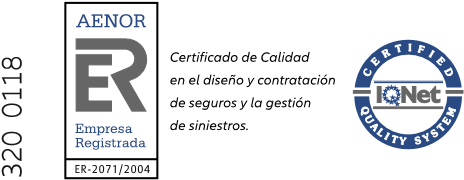 913 255 568     Para atención médica en Cataluña, Comunidad Valenciana, Murcia, Galicia, Madrid, Cantabria y Andalucía.913 343 293      Para atención médica en el resto del territorio español.Ley Orgánica sobre Protección de Datos de carácter personalAllianz Compañía de Seguros y Reaseguros S.A. integrará los datos de carácter personal facilitados en ficheros de su responsabilidad, a fin de gestionar su declaración de siniestro. El Tomador del Seguro y los Asegurados facultan al Asegurador para que requiera o comunique a  médicos y centros sanitarios los datos clínicos necesarios para prestarle el servicio garantizado en su póliza, así como a otros terceros cuya intervención es necesaria para la ejecución del contrato, comprometiéndose la Compañía a guardar la correcta confidencialidad de los mismos.El firmante se compromete a informar a las personas de las cuales facilita datos de carácter personal sobre estos extremos, facilitando, si fuera necesario, copia del documento firmado.El abajo firmante declara que los datos que figuran en la presente declaración son verdaderos.	En ____________________________________________  a ____ de ______________________	de __________                            Firma y sello del Tomador                               Firma del Lesionado o su representanteAllianz, Compañía de Seguros y Reaseguros, S.A.Sede Social: C/ Rámirez de Arellano, 35 - 28043 Madrid - N.I.F. A-28007748EMPRESASEMPRESASALLIANZ SEGUROSCuestionario de datos del Seguro de Accidentes ColectivosDECLARACIÓN DE ACCIDENTESEGURO DE ACCIDENTES COLECTIVOSwww.allianz.esDECLARACIÓN DE ACCIDENTESEGURO DE ACCIDENTES COLECTIVOSwww.allianz.es